Stanovisko hlavného kontrolóra obce Bajerovk záverečnému účtu obce  za rok 2019Záverečným účtom obce sa  rozumie súhrnné spracovanie údajov charakterizujúcich rozpočtové hospodárenie obce za príslušný kalendárny rok, ktorého povinnosť zostavenia určuje § 16 zákona NR SR č. 583/2004 o rozpočtových pravidlách územnej samosprávy a o zmene a doplnení niektorých zákonov v znení neskorších predpisov.V súlade s §18 f zák. 369/1990 o obecnom zriadení v znení neskorších  predpisov predkladám stanovisko hlavného kontrolóra  k záverečnému účtu obce Bajerov za rok 2019.Stanovisko vychádza z podkladov predložených k hodnoteniu:-     návrh záverečného účtu obce za rok 2019-     prehľad o plnení rozpočtu za rok 2019-     súvaha k 31.12.2019V stanovisku sa hodnotia:náležitosti návrhu záverečného účtu obceúdaje o plnení rozpočtu aktíva a pasívastav a vývoj dlhuposkytnuté dotácie a finančné výpomoci Návrh záverečného účtu za rok 2019 bol vypracovaný v súlade s metodikou MF SR  a dáva prehľad o celkovom stave v čerpaní rozpočtu , finančných a  majetkových pomeroch obce. Údaje o plnení rozpočtuNižšie uvedené tabuľky  príjmov a výdajov v hlavných ukazovateľoch dávajú prehľad o časovej rade ich vývoja za rok 2017 – 2019 a môžu slúžiť na sledovanie trendu tvorby a čerpania zdrojov.Pre rok 2019 bol definitívne  upravený rozpočet  rozpočtovým opatrením   v príjmovej časti  bežný príjem na výšku 711 110 €  a kapitálový príjem na  13 400  € . Spolu rozpočtové príjmy mali predstavovať  724 510 €      Vo výdajovej časti bolo   na bežne použitie vrátane ZŠ a MŠ plánovaných 677 110 €,  na kapitálové výdaje 70 000 € . Výdaje tak mali predstavovať 747 110 €. Výsledkom rozpočtového hospodárenia mal schodok rozpočtu vo výške 22 600. Tento schodok mal byť vykrytý cez finančné operácie zo zdrojov z minulých rokov.Vývoj príjmov.V skutočnosti dosiahli bežné príjmy ( vrátane príjmov rozp. organizácie - ZŠ a MŠ)   výšku  700 122 € , Dane   dosiahli výšku 219 334 € čo je viacej oproti minulému roku o 2 493 € a to hlavne z dôvodu vyšších podielových daní o 1 905 €. Vlastné dane a poplatky dosiahli výšku 8 386 €.  V porovnaní s rokom 2018 je výber vlastných daní a poplatkov vyšší  o 558  €.Vývoj výdajov:Bežný rozpočet skončil prebytkom vo výške 24 384 € . Po úhrade kapitálových výdajov rozpočtové hospodárenie obce  zistené podľa   § 10 ods. 3 písm. a) a b), zákona č. 583/2004 Z. z skončilo  schodkom vo výške  31 546 € .   Na vyrovnanie uvedeného schodku  bol do rozpočtu cez finančné operácie zapojené prostriedky  z minulých rokov vo výške 31 623 €, z tejto čiastky neboli využité prostriedky vo výške 77  €.Hodnotenie aktív a pasívV aktívach obec eviduje  pohľadávky  vo výške 2 385 €. Jedná sa o pohľadávky z daňových príjmovV pasívach obec eviduje krátkodobé záväzky vo výške 7 357 € . Sú to  záväzky voči zamestnancom a poisťovniam vyplývajúce z výplaty za  mesiac december .Záväzky voči dodávateľom obec neeviduje. Na účtoch vo finančných účtoch podľa súvahy k 31.12.2019 obec eviduje finančné prostriedky vo výške 64 844  €.Po kontrole rozpočtového účtovania možno konštatovať, že tento zostatok súhlasí s počiatočným stavom k 1.1.2019 a výsledkom rozpočtového hospodárenia obce za rok 2019 .Hodnotenie stavu a vývoja dlhuK hodnotenému obdobiu obec neeviduje žiadny úver ani ťarchy alebo záruky  na majetku obce.Usporiadanie dotácií a finančných výpomociFinančné výpomoci, ktoré boli v priebehu roka 2019  poskytnuté   boli v súlade s VZN poskytovaní dotácií  vyúčtované. Záverečné zhrnutie Záverečný účet obsahuje predpísané náležitosti t.j. :-     údaje o plnení rozpočtu-    bilanciu aktív a pasívZáverečný účet bol zverejnený zákonom predpísaným spôsobom.Na základe zistených  skutočnosti z podkladov k ročnej uzávierke  ako aj vlastných poznatkov z kontrolnej činnosti záverom ako hlavný kontrolór  obce odporúčam OcZ prerokovanie záverečného účtu obce za rok 2019  uzavrieť s výrokom súhlas s celoročným hospodárením  obce Bajerov bez výhrad .Máj 2020                                                                                               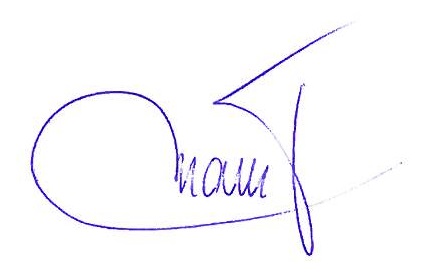 Ing. Milan Marchevský		        hl. kontrolór							skutočnosťskutočnosťRozpočetskutočnosťrozdiel 20172018       2 019          2 019    2019-2018 Podiel. dane   195 997       209 043       218 000       210 948           1 905    Daň z pozemkov.      1 863          2 422          2 700          2 741              319    Daň zo stavieb      1 558          1 703          1 700          1 708                 5    Daň z bytov           30               31               30               30    -            1    Daň za psa         500             460             500             440    -           20    Popl.za VO      3 164          3 182          3 500          3 467              285    Vlastné dane a poplatky7 1157 7988 4308 386588Dane spolu203 112216 841226 430219 3342 493Poplatky         415          1 176          2 170          1 314              138    Ost. príjmy, vrátane ZŠ a MŠ450 548529 600461 465458 499-    71 101    príjmy RO21 045 20 975     20 975    Bežné príjmy spolu   654 075       747 617       711 110       700 122    -    47 495    Kapitálové príjmy      4 000          8 100         13 400        13 402    Fin. operácie     42 296         22 600        31 623    Príjmy spolu658 075798 013747 110745 147skutočnosťskutočnosťrozpočetskutočnosťrozdiel Bežné výdaje20172018       2 019          2 019    2019-2018Správa obce    66 618         77 973         77 020        76 157    -      1 816    Fin. a rozp. oblasť      1 134          1 485          1 400          1 538                53    Všeobecné služby          905             527          3 000          2 914           2 387    Ochrana pred požiarmi      2 487          2 472          1 800          1 736    -         736    Nakladanie s odpadmi      5 561          6 316          5 380          5 509    -         807    Všeobecná prac.oblasť      9 161         17 889         10 150        10 112    -      7 777    Cestná doprava      1 786             620               50               30    -         590    Rozvoj obci         730             101             550             490              389    Verejne osvetlenie      1 877          3 842          2 700          2 585    -      1 257    Rekreačné a šport. sl.         596          2 326    -      2 326    Ostatné kult.a iné sl.      7 920          8 698          8 550        10 043           1 345    Nábož. a iné služby         890          2 292          2 000          1 997    -         295    Rekreačné a iné služby      4 330          5 462          3 703          3 899    -      1 563    Vysielacie a vydáv. sl.           53             108             100             108                -      Rodina a deti           70               39             100               64                25    Soc.služba- staroba         227               55             200             180              125    Základná škola + MŠ   529 737       566 684       560 407       558 376    -      8 308    Bežné výdaje spolu   634 082       696 889       677 110        675 738     21 151Kapitálové  výdaje      49 925         70 000        69 332    Fin operácie Spolu výdaje 634 082746 814747 110745 070Bežné výdaje dosiahli v skutočnosti výšku 675 738 €, čo je čerpanie na 100,6 % v porovnaní s rokom 2018 je to menej  o 21 151 € a to  hlavne nižším výdajom na Všeobecne pracovné oblasť  a  na ZŠ . Bežné výdaje dosiahli v skutočnosti výšku 675 738 €, čo je čerpanie na 100,6 % v porovnaní s rokom 2018 je to menej  o 21 151 € a to  hlavne nižším výdajom na Všeobecne pracovné oblasť  a  na ZŠ . Bežné výdaje dosiahli v skutočnosti výšku 675 738 €, čo je čerpanie na 100,6 % v porovnaní s rokom 2018 je to menej  o 21 151 € a to  hlavne nižším výdajom na Všeobecne pracovné oblasť  a  na ZŠ . Bežné výdaje dosiahli v skutočnosti výšku 675 738 €, čo je čerpanie na 100,6 % v porovnaní s rokom 2018 je to menej  o 21 151 € a to  hlavne nižším výdajom na Všeobecne pracovné oblasť  a  na ZŠ . Bežné výdaje dosiahli v skutočnosti výšku 675 738 €, čo je čerpanie na 100,6 % v porovnaní s rokom 2018 je to menej  o 21 151 € a to  hlavne nižším výdajom na Všeobecne pracovné oblasť  a  na ZŠ . Bežné výdaje dosiahli v skutočnosti výšku 675 738 €, čo je čerpanie na 100,6 % v porovnaní s rokom 2018 je to menej  o 21 151 € a to  hlavne nižším výdajom na Všeobecne pracovné oblasť  a  na ZŠ . Bežné výdaje dosiahli v skutočnosti výšku 675 738 €, čo je čerpanie na 100,6 % v porovnaní s rokom 2018 je to menej  o 21 151 € a to  hlavne nižším výdajom na Všeobecne pracovné oblasť  a  na ZŠ . Príjmové fin. operácie celkom 22 60031 623Výdav. fin. operácie celkom -úver00+ prebytok - schodok rozpočtu 22 60031 623Celkové hospodárenie obce vrátane  zdrojov z fin.  operáciíCelkové hospodárenie obce vrátane  zdrojov z fin.  operáciíCelkové hospodárenie obce vrátane  zdrojov z fin.  operáciíCelkové zdroje747 110745 147Použitie zdrojov celkom747 110745 070Hosp. obce:+ preb, - schod.077    stav k 1.1.2019    stav k 31.12.2019rozdielPohľadávky1 3922 385         + 453  Záväzky4 9157 357+ 2 442